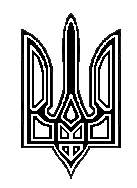 Поліська середня загальноосвітня школа І-ІІІ ступенівКоростенського району Житомирської областіНАКАЗ23.03.2020                                                                                                       № 23Про  організацію роботи  Поліської СЗШ І-ІІІ ступенів під час карантинуНа виконання листа МОН України «Щодо організації освітнього процесу в
закладах загальної середньої освіти під час карантину» № 1/9-173 від 23 березня 2020 рокуНАКАЗУЮ:Встановити режим роботи працівників (як педагогічних, так і непедагогічних) із запровадженням гнучкого графіку їх роботи. Додається.Педагогічним працівникам:Розробити індивідуальні плани самоосвіти на період карантину            (з 16.03. по 03.04.2020)Подати індивідуальні плани самоосвіти на погодження заступнику директора з НВР після нормалізації епідеміологічної ситуації.Створити електронні освітні ресурси для дистанційного навчання (електронні презентації, відеоматеріали, методичні розробки, тестові перевірочні роботи, проектні завдання для роботи учнів вдома, завдання для самостійного опрацювання, веб-сайти, блоги тощо). Сформувати педагогічне портфоліо.Здійснювати освітній процес з використанням дистанційних технологій.Заповнити шкільну документацію (класні журнали, журнали ГПД, гуртків) після нормалізації епідеміологічної ситуації.Здійснювати виставлення оцінок та зазначення тем відповідно до безпосередньо проведених навчальних занять у дистанційному режимі через електронні та інші наявні засоби.Здійснювати оплату праці сумісникам під час карантину за фактично відпрацьований робочий час в межах тижневого навантаження.Заступнику директора з НВР Котенку Д. В.:Обліковувати (рахувати) робочі години вчителів, які забезпечують дистанційне навчання учнів, відповідно до навчального навантаження вчителів та розкладу уроків.Координувати та здійснювати контроль за виконанням вчителями освітніх програм.Контроль за виконанням даного наказу залишаю за собою.Директор школи                                              Богдан Годованець